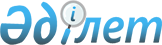 Об установлении публичного сервитута на земельные участкиПостановление акимата Железинского района Павлодарской области от 13 декабря 2021 года № 391/11
      В соответствии со статьей 17, пунктом 4 статьи 69 Земельного кодекса Республики Казахстан, подпунктом 10) пункта 1 статьи 31 Закона Республики Казахстан "О местном государственном управлении и самоуправлении в Республике Казахстан", акимат Железинского района ПОСТАНОВЛЯЕТ:
      1. Установить публичный сервитут на территории Железинского, Башмачинского сельских округов Железинского района без изъятия земельных участков у землепользователей согласно приложению к настоящему постановлению.
      2. Контроль за исполнением настоящего постановления возложить на курирующего заместителя акима района.
      3. Настоящее постановление вводится в действие по истечении десяти календарных дней после дня его первого официального опубликования.
					© 2012. РГП на ПХВ «Институт законодательства и правовой информации Республики Казахстан» Министерства юстиции Республики Казахстан
				
      Аким района 

А.Шайхимов
Приложение
к постановлению акимата
Железинского района от
"13" декабря 2021 года
№ 391/11
№ п/п
Пользователь
Площадь, гектар
Целевое назначение
Срок использования (лет)
Месторасположение земельного участка
1
Акционерное общество "КазТрансОйл"
0,1121
Для обслуживания кабельных линий 0,4 киловольт станции катодной защиты № 27 магистрального нефтепровода "Омск-Павлодар" 
10
Железинский район, Железинский сельский округ
2
Акционерное общество "КазТрансОйл"
0,1211
Для обслуживания кабельных линий 0,4 киловольт станции катодной защиты № 25 магистрального нефтепровода "Омск-Павлодар" 
10
Железинский район, Железинский сельский округ
3
Акционерное общество "КазТрансОйл"
0,0918
Для обслуживания кабельных линий 0,4 киловольт станции катодной защиты № 24 магистрального нефтепровода "Омск-Павлодар" 
10
Железинский район, Башмачинский сельский округ